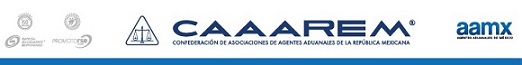 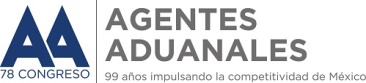 G-0035/2018
México D.F., a 7 de Marzo de 2018
Equivalencia de las monedas de diversos países con el dólar de los Estados Unidos de América, correspondiente al mes de Febrero de 2018.

A TODA LA COMUNIDAD DE COMERCIO EXTERIOR y ADUANAL:

Hacemos de su conocimiento que el día 07/03/2018, el Banco de México publica en el D.O.F., la equivalencia de las monedas de diversos países con el dólar de los Estados Unidos de América, correspondiente al mes de Febrero de 2018.

En el siguiente archivo encontrarán la tabla con las equivalencias:

Equivalencias 07 Febrero.pdfEn términos de lo establecido en el Artículo 7  del Código Fiscal de la Federación, dicha tabla entra en vigor al día siguiente de su publicación en el D.O.F.

Esta publicación se encuentra en la base de datos CAAAREM para su consulta 

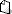 ATENTAMENTE


RUBEN DARIO RODRIGUEZ LARIOS
DIRECTOR GENERAL
RUBRICA
LRV/SBL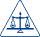 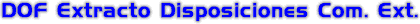 Fecha 07/03/2018BANCO DE MEXICOEquivalencia de las monedas de diversos países con el dólar de los Estados Unidos de América, correspondiente al mes de febrero de 2018.	 Al margen un logotipo, que dice: Banco de México.Equivalencia de las monedas de diversos países con el dólar de los Estados Unidos de América, correspondiente al mes de febrero 2018El Banco de México, con fundamento en los artículos 8o. y 10 del Reglamento Interior del Banco de México, así como Único del Acuerdo de Adscripción de las Unidades Administrativas del Banco de México y de conformidad con lo señalado en el artículo 20 del Código Fiscal de la Federación, da a conocer para efectos fiscales la cotización de las monedas de diversos países contra el dólar de los EE.UU.A., observada en los mercados internacionales.Las monedas de los países que se listan corresponden: i) a los principales socios comerciales de México, tanto en exportaciones como en importaciones, según datos del Instituto Nacional de Estadística y Geografía (INEGI)11* Conforme a los datos publicados por el INEGI se consideró el promedio de las importaciones y exportaciones de México de los últimos cinco años.*, ii) a las divisas más operadas en el mercado de cambios a nivel mundial, de conformidad con la encuesta oficial publicada por el Banco de Pagos Internacionales (BIS)22** De acuerdo al volumen operado durante abril de 2013 fecha correspondiente a la encuesta oficial publicada por el Banco de Pagos Internacionales (BIS).** y iii) a las divisas solicitadas a este Instituto Central para su publicación en el Diario Oficial de la Federación.El nombre con el que se mencionan los países no necesariamente coincide con su nombre oficial y se listan sin perjuicio del reconocimiento que en su caso se les otorgue como país independiente.El tipo de cambio está expresado en dólares por mil unidades domésticas.Los países que utilizan el Euro como moneda son: Alemania, Austria, Bélgica, Chipre, Eslovaquia, Eslovenia, España, Estonia, Finlandia, Francia, Grecia, Irlanda, Italia, Letonia, Lituania, Luxemburgo, Malta, Portugal y Países Bajos.A partir del 2008 el Bolívar fue sustituido por el Bolívar Fuerte. Para cotizaciones anteriores al 2008 el tipo de cambio está expresado en dólares por mil unidades domésticas.*Corresponde al tipo de cambio cuya cotización es realizada fuera de China continentalCiudad de México, a 28 de febrero de 2018.- BANCO DE MÉXICO: El Director de Disposiciones de Banca Central, Mario Ladislao Tamez López Negrete.- Rúbrica.- El Gerente de Operaciones Internacionales, Joaquín Tapia Macías.- Rúbrica.Elaborada por: Cynthia Cortes 07/03/2018 07:12:59País (1)MonedaEquivalencia de laPesos pormoneda extranjeraDivisafeb-2018en dólares de losE.E.U.U.A.Arabia SauditaRiyal0.266605.02090ArgeliaDinar0.008700.16385ArgentinaPeso0.049700.93601AustraliaDólar0.7792514.67569BahamasDólar1.0000018.83310BarbadosDólar0.500009.41655BeliceDólar0.500409.42408BermudaDólar1.0000018.83310BoliviaBoliviano0.144702.72515BrasilReal0.308405.80813CanadáDólar0.7805014.69923ChilePeso0.001680.03168ChinaYuan Continental0.158012.97582ChinaYuan Extracontinental0.158002.97582ColombiaPeso (2)0.349196.57631Corea del SurWon (2)0.9232817.38815Costa RicaColón0.001760.03305CubaPeso1.0000018.83310DinamarcaCorona0.163903.08675EcuadorDólar1.0000018.83310EgiptoLibra0.056601.06595El SalvadorColón0.114302.15262Emiratos Árabes UnidosDirham0.272305.12825Estados Unidos de AméricaDólar1.0000018.83310Federación RusaRublo0.017780.33485FidjiDólar0.493209.28848FilipinasPeso0.019210.36173Gran BretañaLibra Esterlina1.3780525.95295GuatemalaQuetzal0.135502.55189GuyanaDólar0.004870.09166HondurasLempira0.042400.79852Hong KongDólar0.127772.40631HungríaForinto0.003890.07326IndiaRupia0.015340.28894IndonesiaRupia (2)0.072641.36798IrakDinar0.000850.01599IsraelShekel0.287695.41808JamaicaDólar0.007900.14878JapónYen0.009370.17650KeniaChelín0.009800.18456KuwaitDinar3.3288062.69162MalasiaRinggit0.254904.80056MarruecosDirham0.108002.03397NicaraguaCórdoba0.032200.60643NigeriaNaira0.002780.05228NoruegaCorona0.126702.38615Nueva ZelandaDólar0.7222013.60126PanamáBalboa1.0000018.83310ParaguayGuaraní (2)0.179803.38619PerúNuevo Sol0.306125.76517PoloniaZloty0.292305.50492Puerto RicoDólar1.0000018.83310Rep. ChecaCorona0.048030.90457Rep. De SudáfricaRand0.084631.59388Rep. DominicanaPeso0.020300.38231RumaniaLeu0.262104.93616SingapurDólar0.7556014.23029SueciaCorona0.120782.27468SuizaFranco1.0585019.93484TailandiaBaht0.031780.59842TaiwanNuevo Dólar0.034090.64198Trinidad y TobagoDólar0.148302.79295TurquíaLira0.263144.95574UcraniaHryvnia0.037300.70247Unión Monetaria EuropeaEuro (3)1.2198522.97356UruguayPeso0.035300.66481VenezuelaBolívar Fuerte0.000040.00066VietnamDong (2)0.043970.82802